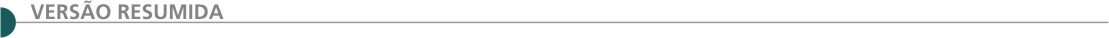  SERVIÇO AUTÔNOMO DE ÁGUA E ESGOTO DE PIUMHI-MG: PREGÃO ELETRÔNICO DE REGISTRO DE PREÇOS Nº 01/2020 – PROCEDIMENTO LICITATÓRIO nº 01/2020 -MENOR PREÇO GLOBAL. O SAAE PIUMHI através da Pregoeira Oficial vem tornar público a abertura do certame de Registro de Preços para futura e eventuais prestações de serviços de recomposição de vala tipo “operação tapa-buraco”, em vias públicas da área urbana do município de Piumhi, em C.B.U.Q. (concreto betuminoso usinado a quente) faixa “C” padrão DER, inclusive a regularização e compactação do subleito, conforme normas recomendadas, com fornecimento de materiais (CBUQ e emulsão), mão de obra e equipamentos necessários para recuperação/manutenção em diversas vias e logradouros públicos do município de Piumhi/MG, para atender a manutenção e operacionalização do Sistema de Água e Esgoto do SAAE de Piumhi, cujos serviços deverão ser executados quando solicitado pelo SAAE e de acordo com suas necessidades, conforme especificações constantes do Termo de Referência em Anexo I. Início da sessão de lances: 06/03/2020 às 10:00 hs. Local de retirada do Edital: No site www.licitanet.com.br e http://www.saaepiumhi.mg.gov.br/institucional/. Realização do certame: plataforma www.licitanet.com.br Fone: (37)3371-1332.  PREFEITURA MUNICIPAL DE ANTONIO DIAS/MG TP nº 001/2020 A Prefeitura Municipal de Antônio Dias/MG comunica que abrirá Processo Licitatório nº 012/2020, na modalidade Tomada de Preços nº 001/2020, tipo menor preço para Contratação de empresa especializada, para a execução das obras de Pavimentação com bloquetes sextavado da Comunidade da Lavrinha zona rural de Antônio Dias, Trecho I, II e III. A abertura será dia 06/03/2020 às 09h00min na Prefeitura Municipal de Antônio Dias, a Rua Carvalho de Brito, nº 281, Centro - Antônio Dias/MG. Informações (31)3843-1331.  PREFEITURA MUNICIPAL DE BOCAIÚVA/MG PROCESSO 145/19- TP 013/19 - INFORMA AOS INTERESSADOS QUE DARÁ CONTINUIDADE AO PROCESSO 145/19 - TP 013/19Objeto: Contratação de Empresa especializada para a execução de obra de construção da Academia Poliesportiva de Saúde, na Rua José Luiz da Silva, no bairro Beija Flor, conforme Proposta nº 11274.2210001/18-012, de acordo com normas técnicas da ABNT. A abertura do envelope de proposta será às 08:00h do dia 28/02/2020 no Setor de Licitações da Prefeitura de Bocaiuva. Ficam as empresas intimadas a comparecerem. Carmem Vieira Santos – Presidente da CPL. Extrato do Edital 013/2020. Processo 024/2020- PP 013/2020 - Objeto: Registro de Preços objetivando a futuras e eventuais aquisições parceladas de soro fisiológico e ringer (medicação). Credenciamento: 05/03/2020 - 08:00h – Edital disponível no site: www.prefeituradebocaiuva.com.br. Rodrigo Nunes Rabelo – Pregoeiro Substituto. Extrato do Edital 014/2020. Processo 025/2020- PP 014/2020 - Objeto: Registro de Preços objetivando a futuras e eventuais aquisições parceladas de material e equipamento de fisioterapia. Credenciamento: 06/03/2020 - 08:00h – Edital disponível no site: www.prefeituradebocaiuva.com.br.  PREFEITURA MUNICIPAL DE BUENO BRANDÃO – MG. CONCORRÊNCIA PÚBLICA Nº 02/2020. PROCESSO Nº 414/2019. Aviso de Licitação. Encontra-se aberto junto a esta prefeitura o processo licitatório em epígrafe, do tipo menor preço por empreitada global, compreendendo material e mão de obra, para execução de obra pública de sinalização viária horizontal da estrada Campo Místico, que liga Bueno Brandão/MG a Socorro/SP. A abertura dos envelopes dar-se-á no dia 24/03/2020, às 10 horas. O edital em inteiro teor estará à disposição dos interessados de 2ª a 6ª feira, das 09h às 16h, na Rua Afonso Pena, nº 225, Centro, Bueno Brandão – MG. Fone: (035) 3463-1377 e/ou através do site www.buenobrandao.mg.gov.br.  VISO DE LICITAÇÃO. PROCESSO N° 17/2020, CREDENCIAMENTO Nº 02/2020, INEXGIBILIDADE 02/2020. Objeto: Credenciamento de pedreiros para execução de obras de calçamento de ruas públicas de Município de Bom Jardim de Minas, conforme Projeto Básico, Anexo I do Edital. Entrega dos Envelopes: a partir da data de publicação até o dia 12 de março de 2020 das 08h às 11h e 13h às 16hs.para credenciamento e após, abertura dos envelopes. Informações (32) 3292-1601. E-mail: licitacao@bomjardimdeminas.mg.gov.br.  PREFEITURA MUNICIPAL DE CAMANDUCAIA-MG AVISO DE LICITAÇÃO – PRC. 037/20 – TOMADA DE PREÇOS – Nº 003/20 – TIPO: MENOR PREÇO GLOBAL – REGIME DE EXECUÇÃO: EMPREITADA POR PREÇO GLOBAL Objeto: Contratação de Empresa Especializada para Construção de Academia da Saúde. (Rec. Ministério da Cidade). Visita Técnica dia 20/02/2020 as 13h00min ou com agendamento na Secretaria de Obras do Município – Entrega dos Envelopes de Habilitação e Proposta dia 05/03/2020 até as 14h00 horas; abertura dia 05/03/2020 ás 14h00–Informações ou retirada do Edital na Prefeitura ou no e-maillicitação3@camanducaia.mg.gov.br.  PREFEITURA MUNICIPAL DE CAMPESTRE – MG PROCESSO LICITATÓRIO 016/2020 - CONCORRÊNCIA 001/2020. Torna Público a instauração do Processo 016/2020, que tem por objeto selecionar e contratar empresa especializada para realização de execução de 5.354,78m² de calçamento em bloquete E=8 cm – Fck=35Mpa, construção de 1.963,07m de meio-fio com sarjeta, com extrusora (sarjeta 30x8 cm, meio-fio 15x10 cm x H = 23cm), assentamento de 108,00m de meio-fio de concreto pré-moldado tipo A – (21x16,7x35) cm, execução de 20,00m de descida d’água tipo degrau DN500, execução de 07 unidades de bocas de lobo simples (tipo B-concreto), quadro, grelha e cantoneira, fornecimento, assentamento e rejuntamento de 21,93m de tubo de concreto simples PS 1 D=400mm, na estrada vicinal de acesso ao Bairro Rio do Peixe, conforme Convênio de Saída nº 1491001665/2019 SEGOV/PADEM, celebrado entre o Estado de Minas Gerais, por intermédio da Secretaria de Estado de Governo e o Município de Campestre, agregados aos recursos municipais a serem aplicados na execução da obra. Prazo máximo para protocolo de proposta e documentação e início da sessão pública: 19/03/2020 às 13h. Telefone de contato: (035) 3743-3067 – Obtenção do edital: www.campestre.mg.gov.br.  PREFEITURA MUNICIPAL DE CAPINÓPOLIS-MG. AVISO DA TP Nº 002/2020Tipo Menor Preço Global. Objeto: Contratação de pessoa jurídica especializada, sob regime de empreitada por preço global, com fornecimento de equipamentos, mão-de-obra, materiais e dos serviços técnicos necessários para execução de drenagem pluvial de vias urbanas do Bairro Roney de Almeida Garcia neste município em atendimento ao Convênio nº 1491000786/2019 firmado entre a Secretaria de Estado de Governo – SEGOV e o Município de Capinópolis. Data da entrega e abertura dos envelopes: 06/03/2020 às 14h00min (catorze horas) horas. O Edital encontra-se disponível no site: www.capinopolis.mg.gov.br. Informações pelo telefone: 034-263- 0320.  PREFEITURA MUNICIPAL DE CAMPO AZUL/MG PROC. Nº 020/2020 TOMADA DE PREÇOS Nº 001/2020. Objeto: Contratação de empresa especializada para execução de obras de pavimentação de ruas com asfalto PMF e calçamento de blocos sextavados de concreto. Financiamento BDMG Urbaniza. Sessão: Dia 04/03/2020 às 09:00 horas. Menor Valor Item. Informações, site: www.campoazul.mg.gov.br. PREFEITURA MUNICIPAL DE CAMPO BELO/MG CONCORRÊNCIA PÚBLICA N.º 001/2020 O MUNICÍPIO DE CAMPO BELO/MG, através da Comissão Permanente de Licitação, torna público para conhecimento dos interessados que se encontra aberta Licitação, na modalidade Concorrência Pública n.º 001/2020, para a contratação de empresa para prestação de serviços de mão de obra com fornecimento de materiais, equipamentos e ferramentas para construção do Prédio da Prefeitura no Município de Campo Belo, conforme recursos financeiros BDMG (financiamento). Os envelopes deverão ser entregues no dia 23/03/2020 até às 13:00 horas na sala de reuniões da Comissão Permanente de Licitação da Prefeitura Municipal. O Edital completo estará à disposição no Setor de Licitações da Prefeitura na Rua Tiradentes, n.º 491, Centro, Campo Belo/MG, Tel.: (35) 3831-7914 ou no site do município: campobelo.atende.net.  PREFEITURA MUNICIPAL DE CAPITÃO ANDRADE - MG, TORNA PÚBLICO O PROCESSO LICITATORIO Nº 013/2020, MODALIDADE TOMADA DE PREÇO Nº 002/2020,Menor valor global, cujo objeto é a Contratação de empresa especializada para execução de obras de melhorias da infraestrutura do Estádio Municipal, conforme Contrato de Repasse nº 874675/2018/MC/CAIXA, celebrado entre a União, por intermédio do Ministério da Cidadania, representado pela Caixa Econômica Federal e o município de Capitão Andrade. A abertura será dia 10 de março de 2020 às 08:00 horas na Prefeitura Municipal de Capitão Andrade, na Rua Messias Nogueira, 500 – Centro, Capitão Andrade/ MG. O Edital poderá ser obtido no período de 20 de fevereiro a 09 de março de 2020, na Prefeitura Municipal de Capitão Andrade/MG, no Setor de Licitações, das 07:00 às 13:00 horas. Informações tel.: (33) 3231 – 9124, com Ernani Luiz da Rocha – Presidente da CPL. PREFEITURA MUNICIPAL DE CAPINÓPOLIS-MG. AVISO DA TP Nº 002/2020. Tipo Menor Preço Global. Objeto: Contratação de pessoa jurídica especializada, sob regime de empreitada por preço global, com fornecimento de equipamentos, mão-de-obra, materiais e dos serviços técnicos necessários para execução de drenagem pluvial de vias urbanas do Bairro Roney de Almeida Garcia neste município em atendimento ao Convênio nº 1491000786/2019 firmado entre a Secretaria de Estado de Governo – SEGOV e o Município de Capinópolis. Data da entrega e abertura dos envelopes: 06/03/2020 às 14h00min (catorze horas) horas. O Edital encontra-se disponível no site: www.capinopolis.mg.gov.br. Informações pelo telefone: 034-263- 0320.  PREFEITURA MUNICIPAL DE CAPUTIRA/MG AVISO DE LICITAÇÃO: TOMADA DE PREÇOS N° 001/2020. O Município de Caputira torna público para conhecimento dos interessados que fará realizar Licitação no dia 05 de março de 2020, às 08:45h00min, na Modalidade TOMADA DE PREÇOS nº 001/2020 para Contratação de empreitada Global para Construção do Sistema de Abastecimento de Água do Povoado dos Costa, Município de Caputira/MG, composto de poço tubular profundo, rede de distribuição de água, reservatório e ligações de hidrômetro, convênio Funasa nº 0558/17. Mais informações poderão ser obtidas na sede da Prefeitura Municipal, Praça Padre Joaquim de Castro, nº 54, Centro, Caputira/MG ou pelo telefone do setor de licitações (31–3873-5138). PREFEITURA MUNICIPAL DE CATAS ALTAS CONCORRÊNCIA Nº 001/2019 – PRC 189/2019Objeto: Construção do Centro Educacional. A CPL comunica o recebimento das contrarrazões da Diminas Construções Eireli, disponível no sítio: http://portaltransparencia.catasaltas.mg.gov.br/licitacoes.  PREFEITURA MUNICIPAL DE CONCEIÇÃO DOS OUROS (MG) – CONCORRÊNCIA PÚBLICA N° 001/2020 - PROCESSO ADMINISTRATIVO N° 023/2020 Objetivando a Contratação de Empresa para Execução de Obra de Construção da 1ª (Primeira) Etapa do Pronto Atendimento Monsenhor José Roberto da Silva no Município de Conceição dos Ouros (MG). As Propostas Serão Recebidas até as 10:00 horas do dia 19 de março de 2020.  PREFEITURA MUNICIPAL DE CONCEIÇÃO DO MATO DENTRO/MG AVISO DE RETIFICAÇÃO DE LICITAÇÃO – TOMADA DE PREÇO Nº 037/2019O Município de Conceição do Mato Dentro – MG torna público a retificação do Processo nº 211/2019 – Tomada de Preço nº 037/2019, tipo MENOR PREÇO GLOBAL; cujo objeto é a contratação de empresa especializada em engenharia para a execução dos serviços da obra de drenagem e pavimentação dos pontos críticos – estradas vicinais –lote 04, no município de Conceição do Mato Dentro/ MG. Nova data da abertura: 06 de Março de 2020 às 09h00min. Maiores informações pelo telefone (31) 3868-2398 - Edital disponível no site oficial do Município – www.cmd.mg.gov.br.  PREFEITURA MUNICIPAL DE CURVELO/MG – AVISO DE LICITAÇÃO – TOMADA DE PREÇOS Nº 006/2020 – Objeto: Contratação de empresa especializada em engenharia elétrica, para elaboração de projetos elétricos, de acordo com as exigências da CEMIG, planilha orçamentária, cronograma físico/financeiro e memorial descritivo, para a execução de obras de extensão de Rede de Iluminação Pública na Zona Urbana e Rural, no Município de Curvelo/ MG – exclusivo para MEs, EPPs ou equiparadas - Protocolo Envelopes Habilitação e Proposta: até dia 6/3/20 às 8h30min. Abertura: 6/3/20 às 9h. Inf./retirada Edital: Deptº. Suprimentos – (38)3722-2617. Av. D. Pedro II, 487, Centro, 2a a 6a feira, de 8 a 10 e 12 a 18h. Curvelo, 18/2/20.  PREFEITURA MUNICIPAL DE DIAMANTINA - 2º AVISO DE LICITAÇÃO - PROCESSO LICITATÓRIO N.º 031/2020, MODALIDADE: TOMADA DE PREÇOS N.º 004/2020. Objeto: contratação de empresa para a execução de obras de pavimentação asfáltica em ruas da Comunidade de Capoeirão, Distrito de Desembargador Otoni, Município de Diamantina (MG). Fonte de Recursos: Convênio de Saída nº 1491000526/2019/SEGOV/PADEM. A Prefeitura Municipal de Diamantina comunica que, por não comparecerem empresas interessadas na sessão pública de habilitação realizada em 19/02/2020, remarca-se a data do recebimento dos envelopes de propostas e abertura dos envelopes de documentação, que passa a ser: 17/03/2020, às 09:00 horas. Edital também disponível no endereço www.diamantina.mg.gov.br. Diamantina, 19 de fevereiro de 2020.  PREFEITURA MUNICIPAL DE IGARAPÉ TP 005/2020 – PAC 049/2020 AVISO DE LICITAÇÃO TOMADA DE PREÇO 005/2020 PAC 049/2020. Obj: Contratação de Empresa Especializada para execução de recapeamento asfáltico sobre calçamento poliédrico em diversos logradouros no Município de Igarapé, no prazo de 03 (três) meses Data entrega/abertura dos envelopes: 16/03/2020 às 09 horas na sala de reuniões da prefeitura – 4ºandar. Edital disponível no site PMI.TOMADA DE PREÇO 006/2020 PAC 050/2020. Obj: Contratação de Empresa Especializada para execução de pavimentação asfáltica em diversos logradouros no Município de Igarapé, no prazo de 02 (dois) meses Data entrega/abertura dos envelopes: 17/03/2020 às 09 horas na sala de reuniões da prefeitura – 4ºandar. Edital disponível no site PMI.TOMADA DE PREÇO 007/2020 PAC 051/2020. Obj: Contratação de Empresa Especializada para execução de obras de reforma e adequação do PSF doo bairro Jardim das Roseiras no Município de Igarapé, no prazo de 04 (quatro) meses. Data entrega/abertura dos envelopes: 18/03/2020 às 09 horas na sala de reuniões da prefeitura – 4ºandar. Edital disponível no site PMI. PREFEITURA MUNICIPAL DE ITAJUBÁ/MG, TERMO DE ANULAÇÃO. FICA ANULADO O PROCESSO DE LICITAÇÃO Nº 084/2019, PREGÃO PRESENCIAL Nº 047/2019Objeto a Contratação de empresa para prestação de serviços de natureza continuada de limpeza urbana para atender à Secretaria Municipal de Obras – SEMOB. Termo na integra - www.itajuba.mg.gov.br. Informações tel. (35) 3692-1734 ou pelo e-mail licitaitajuba@gmail.com Itajubá, 17/02/2020. Edna Maria Lopes Dias - Secretária Municipal de Planejamento PREFEITURA MUNICIPAL DE ITINGA/MG T.P 002/2020 Inscrita no CNPJ 18.348.748/0001-45, devido ao cancelamento de abertura do certame do dia 19/02/2020 - torna público nova data de abertura da licitação na modalidade T.P nº 002/2020, Menor Preço, nos termos da Lei 8.666/93 e do Decreto Municipal Nº 001/2006, destinado a Seleção e Contratação de Pessoa Jurídica para Prestação de Serviços com Fornecimento de Material e Mão de Obra para Prestação de Serviços na Execução de Obra de Pavimentação de Vias Públicas do Bairro Planalto, Município de Itinga/MG, data de abertura do certame dia 09/03/2020 as 09:00 horas. O edital completo e maiores informações poderão ser obtidos na sede da prefeitura situada na Av. Prof. Maria Antônia G. Reis, 34, Centro, CEP 39.610-000, fone/ fax (33) 3733-1616, pelo site www.itinga.mg.gov.br ou pelo e-mail licitaitinga@hotmail.com.  PREFEITURA MUNICIPAL DE ITINGA/MG T.P 003/2020 Inscrita no CNPJ 18.348.748/0001-45, torna público que realizará licitação na modalidade Pregão nº T.P 003/2020, Menor Preço, nos termos da Lei 8.666/93 e do Decreto Municipal Nº 001/2006, destinado a Seleção e Contratação de Pessoa Jurídica para Prestação de Serviços com fornecimento de material e mão de obra para Prestação de Serviços na Execução de Obra de Pavimentação de Vias Públicas do Povoado de Pasmadinho Município de Itinga/MG, no dia 10/03/2020 as 09:00 horas. O edital completo e maiores informações poderão ser obtidos na sede da prefeitura situada na Av. Prof. Maria Antônia G. Reis, 34, Centro, CEP 39.610-000, fone/fax (33) 3733-1616, pelo site www.itinga.mg.gov.br ou pelo e-mail licitaitinga@hotmail.com.  PREFEITURA MUNICIPAL DE JUVENILIA/MG - TOMADA DE PREÇOS 001/2020 	Torna público o aviso de prorrogação de entrega de envelopes, Processo Licitatório 006/2020 – Tomada de Preços 001/2020, objetivando a seleção de proposta mais vantajosa para execução de obra de pavimentação asfáltica pré-fabricada a frio (PMF), incluso obras complementares de construção de sarjetas, meios-fios e rampa de acessibilidade. Considerando o feriado de Carnaval, fica prorrogado o prazo de entrega dos envelopes até o dia 27/02/2020 às 08:00 horas. PREFEITURA MUNICIPAL DE LIMEIRA DO OESTE - MG - AVISO DE LICITAÇÃO - TOMADA DE PREÇOS Nº 01/2020  “MENOR PREÇO GLOBAL”. O PREFEITO MUNICIPAL, NO USO DE SUAS ATRIBUIÇÕES, TORNA PÚBLICO QUE FARÁ REALIZAR NO DIA 11 DE MARÇO DE 2020, ÀS 08H:30MIN, NO DEPARTAMENTO DE LICITAÇÕES, NA RUA PERNAMBUCO Nº 780, CENTRO, NESTA CIDADE, LICITAÇÃO, OBJETIVANDO A CONTRATAÇÃO DE EMPRESA ESPECIALIZADA, PARA EXECUÇÃO DE OBRAS DE PAVIMENTAÇÃO ASFÁLTICA EM TSD, COM EXECUÇÃO DE MEIO FIO E SARJETA EM DIVERSAS RUAS E AVENIDAS DESTA CIDADE, CONFORME LINHA DE FINANCIAMENTO PLEITEADA: BDMG MUNICÍPIOS 2019 - BDMG URBANIZA, FIRMADO ENTRE O MUNICÍPIO DE LIMEIRA DO OESTE, DE ACORDO COM PRO- JETO BÁSICO.RETIRADA DO EDITAL: O EDITAL NA INTEGRA PODERÁ SER OBTIDO DIRETAMENTE NO DEPARTAMENTO DE LICITAÇÕES, NO ENDEREÇO SUPRACITADO, ATRAVÉS DE FOTOCÓPIAS OU CÓPIAS MAGNÉTICAS OU AINDA ATRAVÉS DO SITE: WWW.LIMEIRADOOESTE.MG.GOV.BR. INFORMAÇÕES COMPLEMENTARES PODERÃO SER OBTIDAS PELOS TELEFONES (034) 3453-1700 / 3453-1715. LIMEIRA DO OESTE-MG, 19 DE FEVEREIRO DE 2020. PEDRO SOCORRO DO NASCIMENTO – PREFEITO MUNICIPAL PREFEITURA MUNICIPAL DE MARLIÉRIA/MG AVISO DE LICITAÇÃO - TOMADA DE PREÇOS Nº 02/2020 O Município de Marliéria/MG torna público que se encontra aberto o Processo nº 10/2020, na modalidade Tomada de Preços nº 02/2020, objetivando a contratação de empresa especializada para prestação de serviços de construção de fossas sépticas com sumidouro ou valas de infiltração no Município de Marliéria/MG. O edital deverá ser retirado através do site http://marlieria.mg.gov.br - Maiores informações pelo tel.: (31) 3844-1160 ou pelo e-mail: licitacoes.marlieria@gmail.com.  PREFEITURA MUNICIPAL DE MATEUS LEME/ MG - CONCORRÊNCIA Nº 002/2020. A Prefeitura Municipal de Mateus Leme/MG, por meio da sua Assessoria de Licitações e Contratos, torna público para o conhecimento dos interessados, que fará realizar licitação na modalidade CONCORRÊNCIA Nº 002/2020, cujo objeto é a contratação de empresa de engenharia civil e/ou arquitetura p/ prestação de serviços com fornecimento de materiais para obras de construção de escola no bairro residencial serra verde. Conforme especificações do edital e seus anexos. As Visitas Técnicas deverão ser agendadas conforme descrito no item 2.11 do edital. Caso a empresa interessada em participar do certame opte por não fazer a Visita Técnica deverá apresentar a declaração conforme Anexo V do edital. Os envelopes de Habilitação e Propostas deverão ser protocolados até o dia 23/03/2020 às 09:00 horas, no Setor de Protocolo da Prefeitura, situada a Rua Pereira Guimarães, 08 – Centro, Mateus Leme/MG. A abertura está prevista para o dia 23/03/2020, às 09:30 horas. Cópias do Edital, Planilhas e Projetos estarão disponíveis gratuitamente no site www.mateusleme. mg.gov.br. Outras informações pelo telefone (31) 3537-5805 – 3537- 5829. Adm. Sérgio Guimarães Leite – Assessor de Licitações e Contratos.  PREFEITURA MUNICIPAL DE MONTE CARMELO –MG. AVISO DE REPUBLICAÇÃO – TOMADA DE PREÇOS - Nº 01/2020. O Secretário Municipal de Fazenda, no uso de suas atribuições legais, torna público que fará realizar no dia 05 de março de 2020, às 14:00 horas no setor de Licitações, da Prefeitura Municipal de Monte Carmelo - MG, situado à Avenida Olegário Maciel nº 129 – 2º Andar, Bairro Centro, perante Comissão para tal designada, a Tomada de Preços – nº 01/2020, tipo Menor Preço, Critério de Julgamento: Valor Global. Cujo Objeto: Refere-se à Contratação de Empresa Especializada em Engenharia, para a Execução de Obra da Ponte de Concreto localizada na Avenida João Pinheiro, Centro, na Cidade de Monte Carmelo-MG, para atender as necessidades da Secretaria Municipal de Infraestrutura e Serviços Urbanos. Para obterem maiores informações os interessados poderão procurar o Setor de Licitação, de 08:00 às 11:30, e de 13:30 às 17:00 ou ligue (34) 3842-5880 ou ainda pelo e-mail licitacao@montecarmelo.mg.gov.br O edital encontra-se a disposição dos interessados no site www.montecarmelo.mg.gov.br, ou na sede da Prefeitura.  PREFEITURA MUNICIPAL DE NAZARENO/MG TORNA PÚBLICO TP N° 01/20Obj: Contratação de empresa especializada para realização das obras de pavimentação e recapeamento de diversas vias públicas, Abertura: 10/03/20 às 13h30min. Cadastro: até 06/03/20. TP n° 02/20, Obj: Contratação de empresa especializada para realização das obras de reforma/ ampliação do CRAS, Abertura: 10/03/20 às 09h. Cadastro: até 06/03/20. Editais: www.nazareno.mg.gov.br. Torna público Leilão n° 01/20. Obj: alienação de Resíduos Sólidos Urbanos Recicláveis, Abertura: 11/03/20 às 08h30min. Edital: www.nazareno.mg.gov.br.  PREFEITURA MUNICIPAL DE NOVA SERRANA-MG, TORNA PÚBLICO A SUSPENSÃO DA DATA DE ABERTURA DO PROCESSO LICITATÓRIO Nº 006/2019, CONCORRÊNCIA Nº 001/2019 Marcada para o dia 05 de março de 2020 – Objeto: Contratação de empresa para prestação dos serviços de coleta e transporte dos resíduos sólidos domiciliares, comerciais, resíduos de podas, capina e varrição gerados no perímetro urbano do Município de Nova Serrana – MG.  PREFEITURA MUNICIPAL DE PARAGUAÇU - EXTRATO DO PREGÃO ELETRÔNICO Nº 010/2020 - PROCESSO LICITATÓRIO Nº 016/2020 –Objeto: Contratação de empresa para prestação de serviços coleta, transporte, tratamento e destinação de resíduos sólidos dos grupos A, B e E, gerados pelos estabelecimentos de Saúde da Prefeitura Municipal. Recebimento das propostas: do dia 20/02/2020 ao dia 05/03/2020. Abertura das propostas: dia 05/03/2020 - Hora: 13h00min. Local: No endereço web: www.bll.org.br. Editais completos no site www.paraguacu.mg.gov.br ou e-mail: licitacao.paraguacumg@hotmail.com. Esclarecimentos: (35) 3267-1032.  PREFEITURA MUNICIPAL DE PASSA QUATRO/MG – AVISO DE EDITAL – TOMADA DE PREÇOS Nº 003/2020. Objeto: Contratação de empresa para execução de obra de calçamento em bloquete na Avenida Francisco de Barros, bairro Mato Dentro. Sessão dia 10/03/2020 às 09h30m. Informações na Prefeitura, Rua Tenente Viotti, nº 331. Tel. (35) 3371-5000. Edital no site http://www.passaquatro.mg.gov.br/governo-licitacoes.php. Carlos Alberto de Moura – Presidente da Comissão Permanente de Licitação PREFEITURA MUNICIPAL DE PATIS/MG P. L. 016/20 - TP 003/20. Obj. Contratação de empresa especializada p/ execução de obra de pavimentação asfáltica em CBUQ em vias urbanas do mun. de Patis-MG. Entr. Env.: Até às 07:50hs. Do dia 06/03/2020. Inf. (38) 3239-8131. Edital: patis.mg.gov.br - Érica Katiane M. dos Santos - Presidente da CP PREFEITURA MUNICIPAL DE PRESIDENTE JUSCELINO/MG AVISO DE LICITAÇÃO - TOMADA DE PREÇOS Nº 001/2020 O Município de Presidente Juscelino/MG torna público, para conhecimento dos interessados, que às 09:00 horas do dia 09 de março de 2020, no Prédio da Prefeitura Municipal, será realizada a sessão para recebimento e abertura dos envelopes contendo a Proposta e Documentação– Tomada de Preços nº 001/2020, do tipo “MENOR PREÇO “ para Execução de obra de 1.798,98 m2 de calçamento em bloquetes sextavados, 563,01 m de sarjetas 50x5 e 451,39m de meios-fios 12x6,7x35, nas ruas do contorno da Praça Professor João Estevão, Comunidade Vila São Joaquim, conforme Convênio nº 1491000914/2019, firmado entre o Estado de Minas Gerais, através da SEGOV e o Município de Presidente Juscelino/MG. Edital e maiores informações com a Presidente da Comissão de Licitação, pelo telefone (38) 3724-1239 ou e-mail: licitacao@presidentejuscelino.mg.gov.br.  PREFEITURA MUNICIPAL DE RIO DO PRADO/MG REPUBLICAÇÃO - PROCESSO LICITATÓRIO Nº 006/2020 TOMADA DE PREÇO Nº 001/2020Objeto: Contratação de empresa sob o regime de empreitada global, para a execução de Obras de Reforma de quadra poliesportiva com vestiários, com fornecimento total de mate- riais e mão-de-obra, conforme Convênio nº 1671001214/2019/SEGOV firmado entre a SEGOV e o Município de Rio do Prado/MG, Data de Abertura: 10/03/2020, ás 08:00hs. Interessados poderão retirar o edital na sala de licitações à Rua Severiano Fonseca, 43, Centro, de 07:00 ás 12:00hs, (33) 3744-1363.  PREFEITURA MUNICIPAL DE RIO PARANAÍBA – MG TORNA PÚBLICO QUE FARÁ REALIZAR OS SEGUINTES PROCEDIMENTOS LICITATÓRIOS: - PREGÃO PRESENCIAL Nº 009/2020 Objeto: Registro de Preços para aquisição de cartuchos de tinta e toners para impressoras e copiadoras. Abertura dia 05/03/2020 às 12 horas e 30 minutos. - Pregão Presencial nº 010/2020 – Objeto: Registro de Preço para execução de serviços de engenharia elétrica, visando a manutenção corretiva e preventiva de todo o sistema de iluminação pública do Município de Rio Paranaíba, englobando o perímetro urbano, zona rural e distritos, com fornecimento de materiais, equipamentos e mão de obra. Abertura dia 05/03/2020 às 15 horas. - Pregão Presencial nº 011/2020 – Objeto: Registro de Preços para aquisição de materiais de construção destinados à construção e reforma das escolas municipais. Abertura dia 06/03/2020 às 12 horas e 30 minutos. - Concorrência Pública nº 001/2020 – Objeto: Concessão de uso, a título oneroso, de área pertencente ao Município de Rio Paranaíba-MG. Local: Terminal Rodoviário. Abertura dia 25/03/2020 às 12 horas e 30 minutos. Maiores informações podem ser obtidas através do e-mail licitacaorioparanaiba@gmail.com.  PREFEITURA MUNICIPAL DE SÃO GONÇALO DO ABAETÉ/ MG, TORNA PÚBLICO QUE REALIZARÁ PROCESSO LICITATÓRIO Nº 010/2020, TOMADA DE PREÇOS Nº. 003/2020Objeto: contratação de empresa para execução de obra de pavimentação asfáltica, conforme convênio 1491000919/2019, abertura dia 11/03/2020 às 09:00 hs; Processo Licitatório nº 011/2020, Tomada de Preços nº. 004/2020, objeto: contratação de empresa para execução de obra de pavimentação asfáltica, conforme convênio 1491000817/2019, abertura dia 11/03/2020 às 14:00 hs. Pro- cesso Licitatório nº 012/2020, Tomada de Preços nº. 005/2020, objeto: contratação de empresa para execução de obra de pavimentação asfáltica, abertura dia 12/03/2020 às 09:00 hs; Informações: Setor de Licitações, Praça Messias Mattos, 110, Centro, CEP:38.790-000; e-mail: licitacao@saogoncalodoabaete.mg.gov.br. Edital completo no site: www.saogoncalodoabaete.mg.gov.br. Fone/fax:(38)3563-1216/ 1126. PREFEITURA MUNICIPAL DE SÃO GONÇALO DO RIO ABAIXO TORNA PÚBLICO A REALIZAÇÃO DA CONCORRÊNCIA PÚBLICA N.º 009/2019 Contratação de empresa de engenharia civil sob o regime de empreitada por preço unitário para pavimentação e melhoramentos da Estrada do Fernandes. As propostas deverão ser entregues até às 09:00 horas do dia 24/03/2020. A abertura dos envelopes será realizada, a partir das 09:00 horas, no mesmo dia e localno Setor de Licitações da Prefeitura Municipal – R. Henriqueta Rubim, N.º 27 – Centro – SGRA. Cópia do edital poderá ser adquirida junto ao Setor de Licitação da Prefeitura de São Gonçalo do Rio Abaixo, e ou através do site: www.saogoncalo.mg.gov.br. S. G. R. Abaixo, 27 de dezembro de 2019 – Antônio Carlos Noronha Bicalho – Prefeito Municipal. PREFEITURA MUNICIPAL DE SÃO JOÃO DO MANHUAÇU/ MG TOMADA DE PREÇO 01/2020 A Prefeitura Municipal de São João do Manhuaçu torna público a realização de licitação na modalidade tomada de preço nos termos da Lei 8666/93 PRC 018/2020 Tomada de Preço 01/2020. Objeto: contratação de empresa especializada para execução de obras e serviços de engenharia com utilização de mão de obra para a realização de pavimentação em bloquetes em ruas do Bairro Boa Vista, conforme termo de convênio 1491000492/2018 SEGOV/PADEM. Sessão dia: 04 de março de 2020 às 09h00min. Local: Rua Vereador Geraldo Garcia Malcate nº 100, Centro, São João do Manhuaçu/MG.  PREFEITURA MUNICIPAL DE TEÓFILO OTONI/MG AVISO DE LICITAÇÃO - TOMADA DE PREÇOS Nº 007/2019. O município de Teófilo Otoni/MG torna pública a realização da Tomada de Preços n.º 004/2020, dia 06/03/2020, às 9h - Objeto: Contratação de empresa especializada em projetos e estudos técnicos ambientais, especificamente em gestão de resíduos sólidos, pertinentes a realização de edital e termo de referência (TR) para a implantação do Aterro Sanitário. Íntegra do edital e demais informações atinentes ao certame estarão à disposição dos interessados na sala da Divisão de Licitação, situada na Avenida Luiz Boali n.º 230, Centro, em dias úteis, no horário de 08h às 16h, no site transparencia.teofilootoni.mg.gov.br ou pelo e-mail: licitacao@teofilootoni.mg.gov.br.  GOVERNO DO ESTADO DO PIAUÍ - SECRETARIA ESTADUAL DE TRANSPORTES AVISO DE LICITAÇÃO CONCORRENCIA PUBLICA N° 1/2020 PROCESSO ADMINISTRATIVO N° AA.319.1.002414/19-58 A SECRETARIA DE ESTADO DOS TRANSPORTES DO PIAUÍ (SETRANS/PI), por intermédio da Comissão Permanente de Licitações (CPL), torna público que às 09h30min do dia 31 de março de 2020, realizará licitação na Modalidade CONCORRÊNCIA N° 001/2020, do tipo menor preço global, sob o regime de empreitada por preço unitário, objetivando a seleção da proposta mais vantajosa à Administração Pública para a CONTRATAÇÃO DE EMPRESA DE ENGENHARIA PARA EXECUÇÃO DOS SERVIÇOS DE MELHORAMENTO DA IMPLANTAÇÃO E PAVIMENTAÇÃO ASFÁLTICA EM CONCRETO BITUMINOSO USINADO A QUENTE - CBUQ, TRECHO DE ACESSO AO POVOADO SÍTIO DO MOCÓ NO MUNICÍPIO DE CORONEL JOSÉ DIAS, COM EXTENSÃO DE 5,49 KM. Dotação Orçamentária: R$ 4.904.500,03. Classificação Orçamentária: 46.101.26.782.0020; Projeto: 1180; Natureza da Despesa: 44.90.51 e FR - 116/117.O Edital e seus elementos constitutivos estarão disponíveis para consulta e aquisição no Setor de Licitações da SETRANS/PI, sito a Av. Pedro Freitas, s/n, Centro Administrativo, bloco "G", 1º Andar em Teresina/PI, Fone: (86) 3216-3124, e-mail: cplsetranspi@gmail.com, de segunda a sexta-feira, das 07h30min às 13h30min. ESTADO DO RJ– PREFEITURA MUNICIPAL DE TERESÓPOLIS AVISO DE LICITAÇÃO CONCORRÊNCIA PÚBLICA Nº 1/2020 OBJETO: Concorrência pública, do tipo menor preço global, objetivando a contratação de empresa para execução de serviço de recapeamento asfáltico de vias urbanas e rurais. PROCESSO(S) ADMINISTRATIVO(S): 1.332/2019. EDITAL / INFORMAÇÕES: Departamento de Suprimentos e Licitações das 09 às 18 horas, no endereço: Av. Feliciano Sodré, 611 - Centro, 3º. Andar, Teresópolis/RJ, Tel.: (21) 2742-8685 e 2742-3352 ramal: 251 ou pela internet no endereço: http://www.licitacao.teresopolis.rj.gov.br DATA / HORA / LOCAL DA LICITAÇÃO: 23/03/2020 às 10:00 horas, Av. Feliciano Sodré, 611 - Centro, 1º. Andar, Teresópolis/RJ. ESTADO DE SP -  COMPANHIA DE SANEAMENTO BÁSICO DO ESTADO DE SÃO PAULO AVISO DE LICITAÇÃO CONCORRÊNCIA INTERNACIONAL Nº 4.132/2019 Execução das Obras para Implantação de Infraestrutura e do Sistema de Tratamento de Esgotos de Polvilho - Município de Cajamar - Superintendência de Gestão de Empreendimentos da Metropolitana - Diretoria Metropolitana - M. Edital disponível para download - www.sabesp.com.br/licitacoes - mediante obtenção de senha no acesso "Cadastre sua empresa". Os Documentos de Licitação deverão ser entregues no Auditório de Licitações 1, à Av. do Estado, 561 - Unidade I - Ponte Pequena - São Paulo/SP, às 09h00 do dia 15 de abril de 2020. ESTADO DE SP - PREFEITURA MUNICIPAL DE ÁGUAS DE LINDÓIA AVISOS DE LICITAÇÃO CONCORRENCIA Nº 1/2020 A Prefeitura Municipal de Águas de Lindóia comunica a todos os interessados que se encontra aberto no Setor de Licitações o seguinte processo: CONCORRENCIA Nº 001/2020. Objeto: Contratação de empresa especializada em engenharia e mão de obra com fornecimento de materiais visando o recapeamento e pavimentação em diversas ruas neste município, conforme projetos, memorial descritivo, planilha orçamentária e cronograma com Recursos do FINISA - CAIXA. Encerramento para a entrega dos envelopes Nº 01 - Habilitação, N° 02 - Proposta até às 9h e 30min do dia 31/03/2020, e reunião de Licitação às 9h e 45min. Período de Disponibilização do Edital: 28/02/2020 à 30/03/2020. Disponibilização: Secretaria de Administração, Departamento de Compras e Licitação, sito a Rua Profª Carolina Fróes, 321, Centro, Águas de Lindóia - SP, mediante o recolhimento de R$ 15,00 (Quinze Reais) ou gratuitamente através do site da Prefeitura Municipal (http://www.aguasdelindoia.sp.gov.br/licitacao). Maiores informações pelo telefone (19) 3924-9344, no horário comercial, exceto aos sábados, domingos, feriados e pontos facultativos. As datas acima referem-se aos dias úteis e em que haja expediente na Prefeitura Municipal de Águas de Lindóia, quer seja, excluindo-se os sábados, domingos, feriados e pontos facultativos. - Diderot Camargo Netto - Secretário Municipal de Administração.